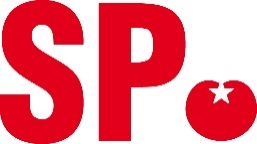 Technische toelichting op het indienen van een zienswijzeVermilion  Energy Netherlands B.V. wint al sinds 1991 gas in en rond Waalwijk. 
De jaarlijkse opbrengst loopt terug. Vermilion meent dat er meer gas gewonnen kan worden dan volgens de huidige prognoses, en wil daarom de lopende vergunning openbreken. Vermilion wil extra techniek inzetten, waarbij gedacht kan worden aan een extra put, boren vanuit een bestaande put en/of fracken.Deze uitbreiding van de bestaande gaswinning vereist een kabinetsbesluit. Dat gaat in stappen. Eerst raadpleegt het kabinet de betrokken gemeentes en waterschappen, en de provincie. Verder wordt het Staatstoezicht Op de Mijnen,  de Technische commissie bodembeweging en de Mijnraad om advies gevraagd.  Dit is gebeurd.Nu ligt er een ontwerp-instemmingsbesluit.
Daarop kunnen belanghebbenden (dus ook bewoners van Waalwijk) tot en met 4 juli 2018 (gratis) een zienswijze indienen. Alleen mensen, die een zienswijze ingediend hebben, kunnen later desgewenst tegen het instemmingsbesluit beroep instellen bij de Afdeling bestuursrechtspraak van de Raad van State.Een zienswijze hoeft geen juridisch verhaal te zijn. U kunt zelf in uw eigen taalgebruik uw mening verwoorden. U kunt ook de bijgevoegde standaard-zienswijze gebruiken.De achterliggende documenten zijn te vinden op de website http://www.nlog.nl/ter-inzage-legging-winningsplan-waalwijk-noord ,  in de gemeentehuizen van Aalburg, Heusden, en  Waalwijk, en op het Ministerie van Economische Zaken en Klimaat.In alle gevallen moet de zienswijze schriftelijk (dus niet per email!), en voorzien van naam en adres, gestuurd worden aanMinisterie van Economische Zaken en Klimaat
Inspraakpunt Winningsplan Waalwijk-Noord
Postbus 248
2250 AE Voorschoten.Alle zienswijzen en reacties worden betrokken bij het definitieve instemmingsbesluit.Voor nadere inlichtingen kan men op maandag, woensdag en vrijdag tussen 14:00- 16:30 uur contact opnemen met dhr. M. Claasen van het ministerie (tel. 070 379 6132).Voor nadere informatie vanuit de Statenfractie Socialistische Partij:
Maarten Everling: meverling@sp.nl